MČ Praha - Březiněves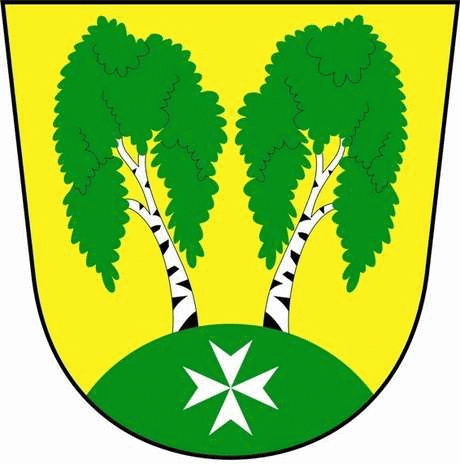 U Parku 140/3, 182 00 Praha 8      Zápis z 52. zasedání             Zastupitelstva MČ Praha – Březiněves 									  Číslo:                                      52									  Datum:                      19.09.2018Zasedání bylo zahájeno v 17:30 hod. starostou Ing. Jiřím Haramulem. Přítomní zastupitelé: dle prezenční listiny.Omluveni:          -Program:Kontrola zápisu č. 51.Výsledky výběrových řízení: Centrum sociálních služeb Březiněves.Žádost o závazné stanovisko k rozšíření a stavebním úpravám RD na adrese Vzdálená 336/1, Praha – Březiněves.Vyhlášení výběrového řízení na akci: „Oprava tenisových kurtů“Úprava rozpočtu – poskytnutí účelové neinvestiční dotace na posílení mzdových prostředků zaměstnancům v oblasti obecního školství. Zvýšení rozpočtu -  poskytnutí účelové neinvestiční dotace na kulturu, školství, zdravotnictví a sociální oblast (podíl MČ na odvodech z loterií a na výnosu z hazardních her za období 1.1.2018 až 30.6.2018).Úprava rozpočtu:poskytnutí účelové neinvestiční dotace na zničené vybavení (JSDH Březiněves),poskytnutí účelové investiční dotace na pořízení čerpadla Honda VT (JSDH Březiněves).Úprava rozpočtu – poskytnutí účelové investiční dotace na akci: Zasíťování pozemku parc. č. 427/251, k.ú. Březiněves.Úpravy rozpočtu za 9/2018.Smlouva o zemědělském pachtu – AGRO KMÍNEK.Různé.a)	Žádost – Kolínský.Dodatek č. 1 ke Smlouvě o smlouvě budoucí - CPI.K bodu č. 1 -  Kontrola zápisu č. 51.Všechny body toho zápisu byly splněny. K bodu č. 2 - Výsledky výběrových řízení: Centrum sociálních služeb Březiněves.Provedení hydrogeologického průzkumu akce Centrum sociálních služeb.Na základě vyhlášené výzvy na výše uvedenou akci, byly doručeny 3 cenové nabídky. Hodnotící komise  na základě podnětu p. Ing. Jisla (člena komise) navrhla zastupitelstvu výběrové řízení zrušit, vzhledem k vzniklé pochybnosti v zadávací dokumentaci, týkající se výše ceny za hydrogeologický průzkum a jeho potřebnosti. Usnesení č. 1.52/18 ZMČ Praha - Březiněves projednalo a schválilo zrušení výběrového řízení na akci „Provedení hydrogeologického průzkumu akce Centrum sociálních služeb“.Úkol pro stavební komisi: svolat jednání komise a  provést průzkum cen hydrogeologických prací a jejich potřebnost pro stavební povolení na Centrum sociálních služeb a předložit na následujícím zasedání zastupitelům stanovisko.Zodpovídá: starosta Ing. Jiří Haramul.																			Pro:		9 hlasů										Proti:		0 hlasů										Zdržel se:	0 hlasůZajištění inženýringu akce Centrum sociálních služeb.Na veřejnou zakázku malého rozsahu „Zajištění inženýringu akce „Centrum sociálních služeb“ byly dodány 3 cenové nabídky.Ing. Michal David, Nežárská 616 198 00 Praha 9 podal cenovou nabídku v celkové výši 346.000,-KčIng. Václav Tesárek, K Lukám 641, 142 00 Praha 4, podal cenovou nabídku ve výši 325.000,-Kč bez DPHIng. Tomáš Pelant, Bažantní 602/9, 251 01 Říčany, podal cenovou nabídku v celkové výši 350.000,-Kč.  Hodnotící komise doporučila zastupitelům schválit cenovou nabídku Ing. Václava Tesárka ve výši 325.000,-Kč bez DPH. Usnesení č. 2.52/18ZMČ Praha – Březiněves projednalo a schválilo Rozhodnutí a oznámení o výběru dodavatele nejvýhodnější cenové nabídky na veřejnou zakázku malého rozsahu „Zajištění inženýringu akce Centrum sociálních služeb“, ve výši 325.000,-Kč bez DPH, zadanou podle ustanovení § 31 zákona č. 134/2016 Sb., o zadávání veřejných zakázek, ve znění pozdějších předpisů, vybranému uchazeči: Ing. Václav Tesárek, K Lukám 641, 142 00 Praha 4. Zastupitelé pověřují starostu k podepsání objednávky. Zodpovídá: předseda stavební komise Ing. Vladimír Jisl.  										Pro:		9 hlasů										Poti:		0 hlasů										Zdržel se:	0 hlasůProvedení zaměření vnitřních prostor 3D scannerem akce Centrum sociálních služeb.Na veřejnou zakázku malého rozsahu „Provedení zaměření vnitřních prostor 3D scannerem akce Centrum sociálních služeb“ byly dodány 2 cenové nabídky.RSGeo – pro s.r.o., Varšavská 947/16, 120 00 Praha 2 – předložená cenová nabídku ve  výši 99.470,-Kč bez DPH.Proges-geodetická společnost s.r.o., Lidická 56, 797 01 Šumperk – předložená cenová nabídka ve výši 115.000,-Kč bez DPH.Hodnotící komise doporučila zastupitelům schválit cenovou nabídku společnosti RSGeo – pro s.r.o ve výši 99.470,-Kč bez DPH.  Usnesení č. 3.52/18ZMČ Praha – Březiněves projednalo a schválilo Rozhodnutí a oznámení o výběru dodavatele nejvýhodnější cenové nabídky na veřejnou zakázku malého rozsahu „Provedení zaměření vnitřních prostor 3D scannerem akce Centrum sociálních služeb“, ve výši 99.470,-Kč bez DPH, zadanou podle ustanovení § 31 zákona č. 134/2016 Sb., o zadávání veřejných zakázek,  ve  znění  pozdějších  předpisů,  vybranému  uchazeči:   RSGeo – pro s.r.o., Varšavská   947/16,  120 00 Praha  2.Zastupitelé pověřují starostu k podepsání objednávky. Zodpovídá: předseda stavební komise Ing. Vladimír Jisl.  				Pro:		9 hlasů										Poti:		0 hlasů										Zdržel se:	0 hlasůProvedení dynamických penetračních zkoušek akce Centrum sociálních služeb a provedení vsakovacích zkoušek akce Centrum sociálních služeb.Na veřejné zakázky malého rozsahu na akce: Provedení dynamických penetračních zkoušek a Provedení vsakovacích zkoušek akce Centrum sociálních služeb nebyly dodány v termínu žádné cenové nabídky.Úkol pro stavební komisi: svolat jednání komise a zjistit potřebné informace k potřebnosti penetračních a vsakovacích zkoušek Centra sociálních služeb a předložit na následujícím zasedání zastupitelům stanovisko.K bodu č. 3 – Žádost o závazné stanovisko k rozšíření a stavebním úpravám RD na adrese Vzdálená 336/1, Praha – Březiněves.Po doložení požadovaných souhlasů sousedů předložil předseda stavební komise Ing. Vladimír Jisl zastupitelům znovu k projednání  Žádost o závazné stanovisko k rozšíření a stavebním úpravám RD na adrese Vzdálená 336/1, Praha – Březiněves Ing. arch. MgA. Martina Poldaufa, Na Žvahově 502/30, Praha 5 – Hlubočepy. Usnesení č. 4.52/18ZMČ Praha – Březiněves projednalo a schválilo rozšíření a stavební úpravy rodinného domu v ulici Vzdálená 336/1, na pozemcích parc. č. 426/56 a 426/57, dle předložené dokumentace vypracované Ing. arch. Martinem Poldaufem, Na Žvahově 502/30, Praha 5, v 4/2018.  Zodpovídá: předseda stavební komise Ing. Vladimír Jisl.				Pro:		9 hlasů										Proti:		0 hlasů										Zdržel se:	0 hlasů	K bodu č. 4 - Vyhlášení výběrového řízení na akci: „Oprava tenisových kurtů“.Starosta předložil zastupitelům k projednání a ke schválení Výzvu k podání nabídek a zadávací dokumentace na akci „Oprava povrchu tenisových kurtů II“ v rámci výběrového řízení mimo režim zákona č. 134/2016 Sb., o zadávání veřejných zakázek, ve znění pozdějších předpisů.Usnesení č. 5.52/18ZMČ Praha – Březiněves projednalo a schválilo:Výzvu k podání nabídek a zadávací dokumentace na akci „Oprava povrchu tenisových kurtů II“ v rámci výběrového řízení mimo režim zákona č. 134/2016 Sb., o zadávání veřejných zakázek, ve znění pozdějších předpisů
Zodpovídá: starosta Ing. Jiří Haramul.													Pro:		8 hlasů										Proti:		0 hlasů										Zdržel se:	1 hlas	Příkazní smlouvu společnosti AAA zakázky s.r.o., zastoupené jednatelkou Mgr. Miloslavou Hájkovou, se sídlem: U Kamýku 284/11, 142 00 Praha 4, na zajištění přípravy a průběhu zadání veřejné zakázky malého rozsahu „Oprava povrchu tenisových kurtů II“ v rozsahu činností nutných k provedení výběrového řízení.Zastupitelstvo pověřuje starostu k podepsání smlouvy. 				
Zodpovídá: Ing. Jiří Haramul.						Pro:		8 hlasů										Proti:		0 hlasů										Zdržel se:	1 hlasPříkazní smlouvu se společností MZK inženýring s.r.o, se sídlem: Kostelecká 879, 196 00 Praha 9, zastoupené jednatelem Ing. Josefem Mayerem na výkon TDS při realizaci zakázky „Oprava povrchu tenisových kurtů II“.       Zastupitelstvo pověřuje starostu k podepsání smlouvy.  	Zodpovídá: Ing. Jiří Haramul. 						Pro:		8 hlasů										Proti:		0 hlasů										Zdržel se:	1 hlasHodnotící komisi ve složení: Ing. Jan Vocel, Zdeněk Korint, Ing. Martin Javorník. Pro:		9 hlasůProti:		0 hlasůZdržel se:	0 hlasů			 K bodu č. 5 - Úprava rozpočtu – poskytnutí účelové neinvestiční dotace na posílení mzdových prostředků zaměstnancům v oblasti obecního školství. Usnesení č. 6.52/18ZMČ Praha – Březiněves projednalo a schválilo Úpravu rozpočtu roku 2018 – oblast školství, schválenou usnesením Zastupitelstva hl. m. Prahy číslo 39/20 ze dne 6.9.2018. Jedná se o poskytnutí účelové neinvestiční dotace z rozpočtu hlavního města Prahy, určené pro školy a školská zařízení, na posílení mzdových prostředků zaměstnancům. Pro naši městskou část se jedná o částku ve výši 31.800,-Kč.Zodpovídá: předseda finančního výboru Ing. Jan Vocel. 										Pro:		9 hlasů										Proti:		0 hlasů										Zdržel se:	0 hlasůK bodu č. 6 - Zvýšení rozpočtu -  poskytnutí účelové neinvestiční dotace na kulturu, školství, zdravotnictví a sociální oblast (podíl MČ na odvodech z loterií a na výnosu z hazardních her za období 1.1.2018 až 30.6.2018).Usnesení č. 7.52/18ZMČ Praha – Březiněves projednalo a schválilo Zvýšení rozpočtu na rok 2018 – VHP a loterie, schválené usnesením Zastupitelstva hl. m. Prahy číslo 39/71 ze dne 6.9.2018. Jedná se o poskytnutí finančních prostředků městským částem hl. m. Prahy jako doplatku podílu z obdrženého odvodu z výherních hracích přístrojů a jiných technických zařízení za období 1.1.2018 – 30.6.2018. Pro naši městskou část se jedná o čátku ve výši 125.000,-Kč, která bude rozdělena následovně:na podporu činností nestátních neziskových organizací působících na území městských částí hl. m. Prahy, které zajišťují dlouhodobě organizovanou sportovní výchovu mládeže registrované v jednotlivých nestátních neziskových organizací  31.200,-Kč,na sport 31.300,-Kč,na kulturu, školství, zdravotnictví a sociální oblast 62.500,-Kč.Zodpovídá: předseda finančního výboru Ing. Jan Vocel. 				Pro:		9 hlasů										Proti:		0 hlasů										Zdržel se:	0 hlasů	K bodu č. 7 - Úprava rozpočtu.Poskytnutí účelové neinvestiční dotace na zničené vybavení (JSDH Březiněves),Poskytnutí účelové investiční dotace na pořízení čerpadla Honda VT (JSDH Březiněves).Usnesení č. 8.52/18ZMČ Praha – Březiněves projednalo a schválilo Zvýšení rozpočtu na rok 2018 – SDH schválené usnesením Zastupitelstva hl. m. Prahy číslo 39/206 ze dne 6.9.2018. Jedná se o uvolnění finančních prostředků z rozpočtu hl. m. Prahy ve výši 326.000,-Kč pro Sbor dobrovolných hasičů.HZ SDH - Dotace na zničené vybavení – účelová neinvestiční dotace ve výši 261.000,-Kč.Pro:		9 hlasů
Proti:		0 hlasů										Zdržel se:	0 hlasů	HZ SDH – Pořízení čerpadla Honda VT – ORG 80863 – účelová investiční dotace ve výši 65.000,-Kč.Pro:		9 hlasů										Proti:		0 hlasů											Zdržel se:	0 hlasůZodpovídá: předseda finančního výboru Ing. Jan Vocel. K bodu č. 8 - Úprava rozpočtu – poskytnutí účelové investiční dotace na akci: Zasíťování pozemku parc. č. 427/251, k.ú. Březiněves.Usnesení č. 9.52/18ZMČ Praha – Březiněves projednalo a schválilo Zvýšení rozpočtu na rok 2018 – zasíťování pozemku, schválené usnesením Zastupitelstva hl. m. Prahy číslo 39/215 ze dne 6.9.2018. Jedná se o uvolnění finančních prostředků (investiční účelovou dotaci) z rozpočtu hl. m. Prahy na akci č. 80396 – Zasíťování pozemků parc. č. 427/251, k. ú. Březiněves ve výši 12 MIO Kč. Zodpovídá: předseda finančního výboru Ing. Jan Vocel. 				Pro:		9 hlasů										Proti:		0 hlasů										Zdržel se:	0 hlasůK bodu č. 9 – Úpravy rozpočtu za 9/2018.Předseda finančního výboru předložil zastupitelům k projednání a ke schválení Úpravy rozpočtu za 9/2018.Usnesení č 10.52/18ZMČ Praha – Březiněves projednalo a schválilo Úpravy rozpočtu za 9/2018, dle předloženého znění. Zodpovídá: předseda finančního výboru Ing. Jan Vocel.										Pro:		9 hlasů										Proti:		0 hlasů										Zdržel se:	0 hlasůK bodu č. 10 – Dohoda o ukončení Smlouvy o zemědělském pachtu ze dne 1. října 2016, ve znění pozdějších předpisů se společností: AGRO KMÍNEK, spol. s.r.o., se sídlem U Parkánu 30/4, Praha 8 – Ďáblice.Usnesení č. 11.52/18ZMČ Praha – Březiněves projednalo a schválilo Dohodu o ukončení Smlouvy o zemědělském pachtu ze dne 1. října 2016, ve znění pozdějších předpisů se společností: AGRO KMÍNEK, spol. s.r.o., se sídlem U Parkánu 30/4,Praha 8 – Ďáblice. Úkol pro zastupitele Ing. Martina Javorníka – dojednat schůzku s jednatelem společnosti Jiřím Kmínkem a nabídnout dohodu o ukončení smlouvy. Zodpovídá: Ing. Martin Javorník. 							Pro:		9 hlasů										Proti:		0 hlasů										Zdržel se:	0 hlasůK bodu č. 11 – různé:Žádost pana Zdeňka Kolínského o spolupráci na odstranění stavební deponie.Na základě žádosti pana Zdeňka Kolínského o spolupráci na odstranění stavební deponie na pozemku 427/251 k. ú. Březiněves zastupitelstvo pověřilo Zdeňka Korinta k dojednání schůzky s panem Kolínským a společností CPI (Březiněves a.s.) k projednání výše uvedené záležitosti. Zodpovídá: Zdeněk Korint.Dodatek č. 1 ke Smlouvě o smlouvě budoucí ze dne 21. 12. 2011 se společností  Březiněves a.s.Usnesení č. 12.52/18ZMČ Praha – Březiněves projednalo a schválilo Dodatek č. 1 k Smlouvě o smlouvě budoucí ze dne 21.12.2011 se společností Březiněves a.s., se sídlem Praha 1, Vladislavova 1390/17, 110 00, zastoupená členem představenstva Mgr. Ing. Martinem Němečkem. Předmětem dodatku je aktualizace zobrazení pozemků, které budou na základě Smlouvy o smlouvě budoucí převedeny do majetku MHMP. Zastupitelé pověřují starostu k podepsání dodatku. 			Zodpovídá: starosta Ing. Jiří Haramul.						Pro:		9 hlasůProti:		0 hlasů										Zdržel se:	0 hlasůOdpis zmařené investice.Usnesení č. 13.52/18ZMČ Praha – Březiněves projednalo a schválilo odpis zmařené (neuskutečněné) investice. Jedná se o architektonickou studii z roku 2010 na rekonstrukci „Restaurace Pod Lipami“ a zajištění stavebního povolení na úpravy objektu č. p. 2, ve výši 176.109,-Kč.Zodpovídá: předseda finančního výboru Ing. Jan Vocel. 				Pro:		9 hlasů										Proti:		0 hlasů										Zdržel se:	0 hlasůOdpis DDHM, OE a odpis DHM. 	Usnesení č. 14.52/18ZMČ Praha – Březiněves projednalo a schválilo vyřazení dlouhodobého drobného hmotného majetku ve výši 212.300,50 Kč, operativní evidence ve výši 17.940,50 Kč a dlouhodobého hmotného majetku ve výši 80.028,-Kč. Celkem se jedná o vyřazení majetku ve výši 310.269,-Kč.Zodpovídá: předseda finančního výboru Ing. Jan Vocel. 				Pro:		9 hlasů											Proti:		0 hlasů										Zdržel se:	0 hlasů					Starosta Ing. Jiří Haramul poděkoval všem členům zastupitelstva za odvedenou práci v uplynulém volebním období a dále všem členům komisí a spolků, kteří se po dobu 4. letého volebního období podíleli na pořádání akcí, které přispěly k obohacení kulturního a společenského života občanů naší Městské části Praha – Březiněves.       Zdeněk Korint       			      	              Ing. Jiří Haramul           1. zástupce starosty MČ Praha - Březiněves                              starosta MČ Praha – BřeziněvesZasedání zastupitelstva bylo ukončeno v 19:00 hod.Zapsala:	Martina Vilímková Ověřili:	Zdeněk Korint, Mgr. Martin Převrátil. Termín příštího zasedání bude stanoven operativně.